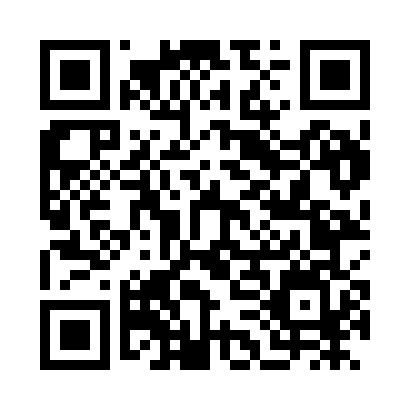 Prayer times for Grenville, GrenadaWed 1 May 2024 - Fri 31 May 2024High Latitude Method: NonePrayer Calculation Method: Muslim World LeagueAsar Calculation Method: ShafiPrayer times provided by https://www.salahtimes.comDateDayFajrSunriseDhuhrAsrMaghribIsha1Wed4:335:4712:033:156:217:302Thu4:325:4612:033:166:217:313Fri4:325:4612:033:166:217:314Sat4:315:4512:033:176:217:315Sun4:315:4512:033:176:217:316Mon4:305:4512:033:186:227:327Tue4:305:4412:033:186:227:328Wed4:295:4412:033:196:227:329Thu4:295:4412:033:196:227:3310Fri4:285:4312:033:206:227:3311Sat4:285:4312:033:206:237:3312Sun4:285:4312:033:216:237:3413Mon4:275:4312:033:216:237:3414Tue4:275:4212:033:226:237:3515Wed4:265:4212:033:226:247:3516Thu4:265:4212:033:226:247:3517Fri4:265:4212:033:236:247:3618Sat4:255:4212:033:236:247:3619Sun4:255:4212:033:246:257:3620Mon4:255:4112:033:246:257:3721Tue4:255:4112:033:256:257:3722Wed4:245:4112:033:256:257:3823Thu4:245:4112:033:256:267:3824Fri4:245:4112:033:266:267:3825Sat4:245:4112:033:266:267:3926Sun4:245:4112:043:276:277:3927Mon4:235:4112:043:276:277:4028Tue4:235:4112:043:276:277:4029Wed4:235:4112:043:286:277:4030Thu4:235:4112:043:286:287:4131Fri4:235:4112:043:296:287:41